Considering these developments, the public and disaster risk reduction and management offices concerned are advised to take all necessary measures to protect life and property. Persons living in areas identified to be highly or very highly susceptible to these hazards are advised to follow evacuation and other instructions from local officials. For heavy rainfall warnings, thunderstorm/rainfall advisories, and other severe weather information specific to your area, please monitor products issued by your local PAGASA Regional Services Division.The next tropical cyclone bulletin will be issued at  .DOST-PAGASA					 “AGHON” MAINTAINS ITS STRENGTH AND IS NOW OVER THE COASTAL WATERS OF 
CATBALOGAN CITY, SAMAR “AGHON” MAINTAINS ITS STRENGTH AND IS NOW OVER THE COASTAL WATERS OF 
CATBALOGAN CITY, SAMAR “AGHON” MAINTAINS ITS STRENGTH AND IS NOW OVER THE COASTAL WATERS OF 
CATBALOGAN CITY, SAMAR “AGHON” MAINTAINS ITS STRENGTH AND IS NOW OVER THE COASTAL WATERS OF 
CATBALOGAN CITY, SAMAR “AGHON” MAINTAINS ITS STRENGTH AND IS NOW OVER THE COASTAL WATERS OF 
CATBALOGAN CITY, SAMAR “AGHON” MAINTAINS ITS STRENGTH AND IS NOW OVER THE COASTAL WATERS OF 
CATBALOGAN CITY, SAMAR “AGHON” MAINTAINS ITS STRENGTH AND IS NOW OVER THE COASTAL WATERS OF 
CATBALOGAN CITY, SAMAR “AGHON” MAINTAINS ITS STRENGTH AND IS NOW OVER THE COASTAL WATERS OF 
CATBALOGAN CITY, SAMARLocation of Center Location of Center Location of Center Location of Center 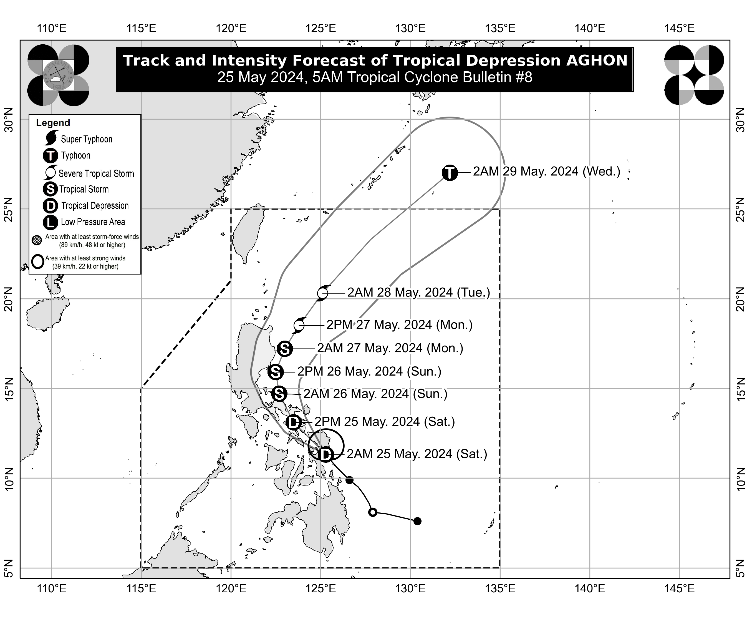 The   AGHON was estimated based on all available data over the coastal waters of Catbalogan City, Samar  (11.7°N, 124.9°E)The   AGHON was estimated based on all available data over the coastal waters of Catbalogan City, Samar  (11.7°N, 124.9°E)The   AGHON was estimated based on all available data over the coastal waters of Catbalogan City, Samar  (11.7°N, 124.9°E)The   AGHON was estimated based on all available data over the coastal waters of Catbalogan City, Samar  (11.7°N, 124.9°E)IntensityIntensityIntensityIntensityMaximum sustained winds of 55 km/h near the center, gustiness of up to 90 km/h, and central pressure of 1004 hPaMaximum sustained winds of 55 km/h near the center, gustiness of up to 90 km/h, and central pressure of 1004 hPaMaximum sustained winds of 55 km/h near the center, gustiness of up to 90 km/h, and central pressure of 1004 hPaMaximum sustained winds of 55 km/h near the center, gustiness of up to 90 km/h, and central pressure of 1004 hPaPresent MovementPresent MovementPresent MovementPresent Movement at 30 km/h at 30 km/h at 30 km/h at 30 km/hExtent of Tropical Cyclone WindsExtent of Tropical Cyclone WindsExtent of Tropical Cyclone WindsExtent of Tropical Cyclone Winds extend outwards up to 140 km from the center extend outwards up to 140 km from the center extend outwards up to 140 km from the center extend outwards up to 140 km from the centerTRACK AND INTENSITY FORECASTTRACK AND INTENSITY FORECASTTRACK AND INTENSITY FORECASTTRACK AND INTENSITY FORECASTTRACK AND INTENSITY FORECASTTRACK AND INTENSITY FORECASTTRACK AND INTENSITY FORECASTTRACK AND INTENSITY FORECASTDate and TimeCenter PositionCenter PositionCenter PositionCenter PositionIntensityIntensityMovement dir. and speed (km/h)Date and TimeLat.(°N)Lon.(°E)LocationLocationMSW(km/h)Cat.Movement dir. and speed (km/h)12-Hour Forecast13.1123.5In the vicinity of Pio Duran, AlbayIn the vicinity of Pio Duran, AlbayTD55NW 2524-Hour Forecast14.7122.7Over the coastal waters of Jomalig, QuezonOver the coastal waters of Jomalig, QuezonTS65NNW 1536-Hour Forecast15.9122.5Over the coastal waters of Casiguran, AuroraOver the coastal waters of Casiguran, AuroraTS75N 1048-Hour Forecast17.2123.0140 km Northeast of Casiguran, Aurora140 km Northeast of Casiguran, AuroraTS85NNE 1560-Hour Forecast18.5123.8230 km East of Aparri, Cagayan230 km East of Aparri, CagayanSTS100NNE 1572-Hour Forecast20.3125.1325 km East of Basco, Batanes325 km East of Basco, BatanesSTS110NNE 2096-Hour Forecast27.0132.21,260 km Northeast of Extreme Northern Luzon (OUTSIDE PAR)1,260 km Northeast of Extreme Northern Luzon (OUTSIDE PAR)TY120NE 45TROPICAL CYCLONE WIND SIGNALS (TCWS) IN EFFECTTROPICAL CYCLONE WIND SIGNALS (TCWS) IN EFFECTTROPICAL CYCLONE WIND SIGNALS (TCWS) IN EFFECTTROPICAL CYCLONE WIND SIGNALS (TCWS) IN EFFECTTCWS No.LuzonVisayasMindanao1Wind threat: Strong windsThe northern portion of Aurora (Casiguran, Dilasag), Polillo Islands, the southern portion of Quezon (Calauag, Guinayangan, Lopez, Buenavista, Catanauan, Mulanay, San Narciso, San Francisco, San Andres, Tagkawayan, Gumaca, Quezon, Alabat, Perez, Plaridel, Pitogo, Macalelon, General Luna, Atimonan, Unisan), the eastern portion of Romblon (Cajidiocan, Magdiwang, San Fernando), Camarines Norte, Camarines Sur, Catanduanes, Albay, Sorsogon, and Masbate including Burias and Ticao Islands Northern Samar, Samar, Eastern Samar, Biliran, Leyte, Southern Leyte, and the extreme northern portion of Cebu (San Remigio, Tabogon, City of Bogo, Medellin, Daanbantayan, Borbon) including Camotes and Bantayan IslandsDinagat Islands1Wind threat: Strong windsWarning lead time: 36 hoursRange of wind speeds: 39 to 61 km/h (Beaufort 6 to 7)Potential impacts of winds: Minimal to minor threat to life and propertyWarning lead time: 36 hoursRange of wind speeds: 39 to 61 km/h (Beaufort 6 to 7)Potential impacts of winds: Minimal to minor threat to life and propertyWarning lead time: 36 hoursRange of wind speeds: 39 to 61 km/h (Beaufort 6 to 7)Potential impacts of winds: Minimal to minor threat to life and propertyHAZARDS AFFECTING LAND AREASHeavy Rainfall OutlookForecast accumulated rainfall: Today100-200 mm: Albay, Sorsogon, Camarines Sur, Northern Samar, Samar, Eastern Samar, Biliran, and Leyte.50-100 mm: Romblon, Southern Leyte, the southern portion of Quezon, the rest of Bicol Region, and the northern portions of Western Visayas and Cebu.Forecast accumulated rainfall: Tomorrow100-200 mm: Camarines Norte, Camarines Sur, and Catanduanes.50-100 mm: Northern Samar, Polillo Islands, the rest of Bicol Region, and the southern portion of Quezon.Forecast rainfall are generally higher in elevated or mountainous areas. Under these conditions, flooding and rain-induced landslides are possible especially in areas that are highly or very highly susceptible to these hazards as identified in hazard maps and in localities that experienced considerable amounts of rainfall for the past several days.Severe Winds The wind signals warn the public of the general wind threat over an area due to the tropical cyclone. Local winds may be slightly stronger/enhanced in coastal and upland/mountainous areas exposed to winds. Winds are less strong in areas sheltered from the prevailing wind direction.Minimal to minor impacts from strong winds are possible within any of the areas under Wind Signal No. 1.The highest possible Wind Signal that may be hoisted during the passage of AGHON is Wind Signal No. 2.HAZARDS AFFECTING COASTAL WATERSToday: AGHON will bring moderate to rough seas (1.5 to 3.5 m) over the coastal waters along the seaboards of Bicol Region, the southern seaboard of Quezon, the eastern seaboard of Eastern Visayas, the western seaboard of Samar and Northern Samar, and the eastern seaboard of Caraga Region. Mariners of motor bancas and similarly-sized vessels are advised to take precautionary measures while venturing out to sea and, if possible, avoid navigating in these conditions, especially if inexperienced or operating ill-equipped vessels.TRACK AND INTENSITY OUTLOOKAGHON is forecast to generally northwestward over the Samar Sea and cross the Bicol Peninsula between this afternoon and tomorrow early morning. It is forecast to emerge over the waters north of Camarines Provinces by tomorrow morning. During this period, AGHON may reach tropical storm category.Around tomorrow afternoon, AGHON will begin its recurvature towards the northeast. As it moves over the Philippine Sea, the tropical cyclone is forecast to continuously intensify and may reach typhoon category on Tuesday. On the track forecast, AGHON may exit the PAR region no earlier than Tuesday.